Answer all the questions.Mark schemeQuestionQuestionQuestionAnswer/Indicative contentMarksGuidance1iparticles have (their own) kinetic energy (1)
(movement) down concentration gradient (1)2ALLOW glucose for particles
ALLOW from high(er) concentration to low(er) concentrationiiATP1ALLOW adenosine triphosphateiiiphospholipids act as a barrier (1)
(glucose) molecules too large (1)2ALLOW (glucose) not soluble in phospholipid bilayer because of polar –OH groups for 2 marksTotal52C1Total13(binds to) receptor in, cell surface / plasma, membrane (1)
glycoprotein (1)2Total24detergent (1)
works as an emulsifier / attracts phospholipid molecules and water molecules (1)
it will break up the plasma / nuclear membranes (1)2Total25iexocytosis;1Mark the first answer. If the answer is correct and an additional answer is given that is incorrect or contradicts the correct answer then = 0 marks
DO NOT CREDIT pinocytosis / pino(exocytosis) 

Examiner's Comments

Most candidates correctly named the process as exocytosis. The most common error was to name it as ‘osmosis’.ii




burst / lysis / plasma membrane would rupture;1Mark the first answer. If the answer is correct and an additional answer is given that is incorrect or contradicts the correct answer then = 0 marks
ACCEPT haemolysis
DO NOT CREDIT plasmolysis 

Examiner's Comments

Most candidates knew that the cell would burst although a good number thought that an animal cell could become turgid and some confused this with plasmolysis.Total26a



phospholipid bilayer containing proteins;

head / hydrophilic region, facing outwards
OR
tail / hydrophobic region, facing inwards;

ref to intrinsic and extrinsic (glyco)proteins / described;

idea of: glycoproteins / glycolipids, sticking out (of bilayer / membrane);




cholesterol, inside bilayer / between phospholipids;3 maxMarks can be awarded for an annotated diagram
IGNORE ref to ‘fluid mosaic model’
ACCEPT glycoprotein / channel protein / carrier protein / etc. for protein
DO NOT CREDIT ref to hyrophobic heads or hydrophillic tails


ACCEPT transmembrane for intrinsic and on surface for extrinsic

IGNORE ref to functions such as ‘carrier / channel’ etc.

IGNORE glycoproteins / glycolipids are, extrinsic / on the outside / on surface

CREDIT between fatty acid tails 

Examiner's Comments

The level of difficulty in this question was generally considered to be appropriate and candidates performed well. However, where the knowledge had to be applied in an unfamiliar context candidates performed less well.
The majority of candidates had a fairly good idea of the structure of the plasma membrane but it was obvious that many had not read the question or fully understood what was required. Many candidates churned out a rote-learned response about the functions of the components of the membrane without actually describing in detail the structure of the membrane – ie: how the positions of the various components actually relate to one another. Some candidates used diagrams but these were generally poorly annotated, if at all, and so gained little credit. Almost all candidates gained credit for noting that the phospholipids are found in a bilayer which also contains proteins. More able candidates correctly used the terms hydrophobic and hydrophilic in reference to the parts of the phospholipids but often failed to correctly describe their orientation in the membrane. Quite a few candidates used the terms intrinsic and extrinsic in reference to proteins but those attempting to describe the position of the proteins in the membrane often gave muddled answers and failed to gain credit. This was often confused by attempts to give the functions of the proteins which were not required. Many candidates discussed the functions of cholesterol, glycoproteins and glycolipids but again failed to fully describe their position in the membrane structure.bi






active transport / uptake;
(transport / carrier) protein;2Mark the first answer on each prompt line. If the answer is correct and a further answer is given that is incorrect or contradicts the correct answer then = 0 marks


ACCEPT intrinsic protein / transmembrane protein
DO NOT CREDIT channel protein / extrinsic protein 

Examiner's Comments

It was important that candidates read and understood the information given in the question. The majority of candidates gave the answer ‘facilitated diffusion’. However, since the liquid portion of the solution was colourless after centrifugation all the indicator must have entered the cells. Therefore, the only correct response must be active transport. Those candidates who realised it was active transport also achieved the second point.iinot permeable to, ammonia / NH3 / ammonium / NH+4;1Response must be specific to permeability to ammonia
CREDIT ammonia cannot pass through membrane
ACCEPT selectively permeable so does not allow passage of ammonia (into the cells)
IGNORE ‘selectively / partially, permeable’ unqualified
IGNORE ‘not permeable to alkalis’ 

Examiner's Comments

Many candidates referred to the membrane being ‘partially permeable’ or ‘selectively permeable’ which is correct, but does not fully answer the question. Since the test refers to ammonia solution the student can only conclude something about the permeability to ammonia or ammonium ions. Only the most able candidates gave the correct response – that the membrane is impermeable to ammonia or ammonium ions.iii



phospholipids / (named) molecules, vibrate more / move around more / have more kinetic energy;
increases, size / number, of gaps, in membrane / between phospholipids;




bilayer, becomes more fluid / melts;



proteins / glycoproteins, denatured;

max 3
 
QWC; max 14 maxIGNORE refs to increase in permeability / leaky as the question asks about structure not properties



CREDIT creates gaps in membrane
ACCEPT holes for gaps
IGNORE ref to pores, ref to gaps created by proteins denaturing

IGNORE membrane / phospholipids become more fluid


ACCEPT description of denaturing e.g. 30 shape / tertiary structure, changes
IGNORE enzymes denature , ref to active site

Any two technical terms from the list below used appropriately and spelled correctly :

phospholipid(s)       bilayer
kinetic energy (ref to molecules - do not credit in ref to membrane or cell)
denature(d) (must refer to proteins or glycoproteins) 

Examiner's Comments

Most candidates have a good idea about the effects of high temperature on the structure of the membrane, however, marks were often lost as a result of imprecise wording of the responses. Many candidates appreciated that increasing the temperature increases the kinetic energy but this was often described in ways that brought to mind membranes being thrown into wave patterns that become so large that the membrane is eventually broken apart. More able candidates knew that it is the kinetic energy of individual molecules that is increased and as the phospholipids move about more at random this creates gaps in the membrane. Candidates also knew that proteins are denatured by excessive temperatures but many only referred to enzymes, perhaps forgetting that the question was about the effect of high temperature on a cell membrane and not an enzyme controlled reaction. In addition, there were numerous references to changes in the properties of the membrane such as ‘the membrane becomes leaky’ with no further qualification about changes to the structure of the membrane.Total107ai(use a) 100cm3 measuring cylinder ✓

mix 80cm3 acid and 20cm3 water ✓

take 50cm3 of the resulting solution and add 50cm3 water ✓
repeat 50 / 50 dilution for each subsequent solution required / AW ✓Max 3ACCEPT annotated diagramii195 − 200 s ✓1the unit must be includediiirange bars ✓

longer range bar indicates more variability / less repeatable ✓2ivlonger time taken to discolour ✓

error becomes smaller proportion of total / % error reduced ✓2bcut block in half ✓

measure, thickness of colourless region / distance from edge of block to coloured region ✓

divide distance (acid diffused) by time ✓3Total11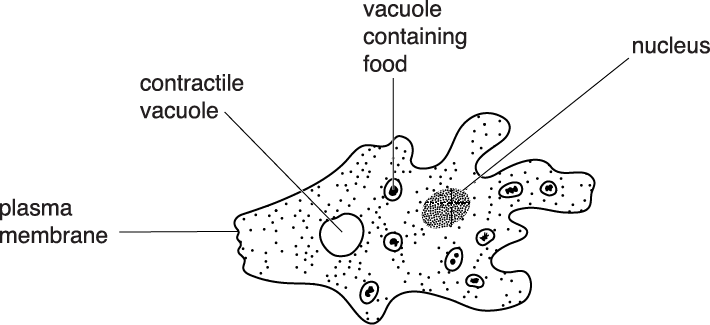 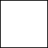 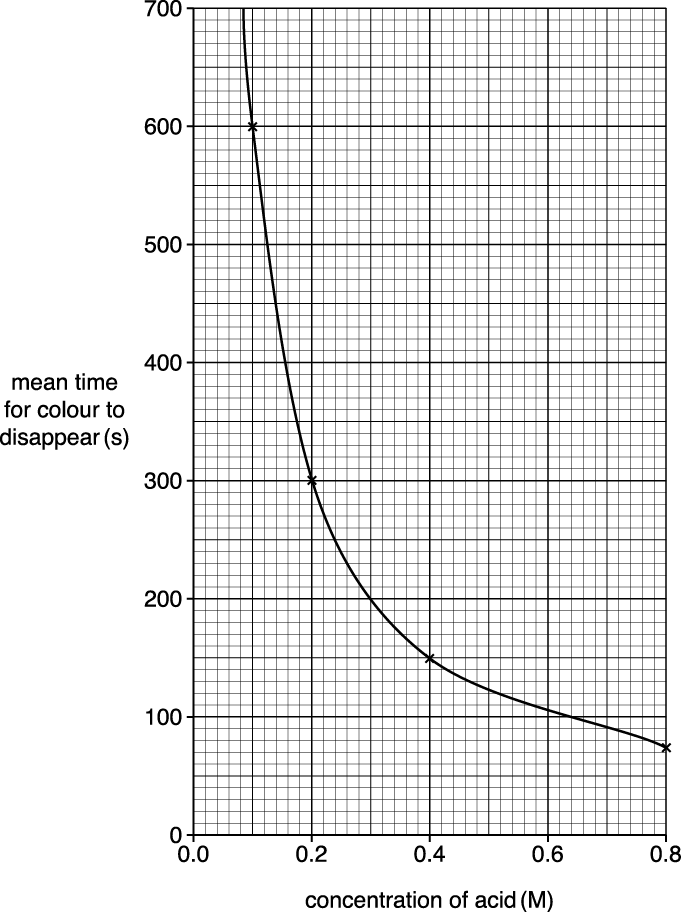 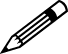 